An Imbolc Rite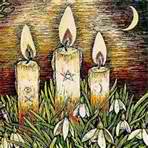 Historically, Imbolc is the time of year when lambs would be born. It is earliest time of the year when the days first start being visibly longer. There is light without heat. Spring has not yet arrived, but there is hope for spring. This time of season is a good time for planning out goals for the coming year. Imbolc is the halfway point between the winter solstice and the spring equinox. It is a cross-quarter holiday that is considered a “major” Sabbat (along with Beltane, Lugnassadh, and Samhain). Special Materials NeededDivination Tool: Can be runes, tarot, or any other preferred divination tool.Setting up Ritual SpaceAll but the most hardcore Pagans will likely hold this ritual indoors. At this time of year, not only does the sun set early, the nights are both cold and windy. Should an outdoor ritual be preferred, the Celebrant should consider building a bonfire for providing both light and heat. Torches may be placed at the cardinal directions.  For an indoor ritual, large pillar candles can be placed at the cardinal directions. The ritual space should be swept with a broom made of natural materials and purified with incense. The altar colors should include red, white, and black. Several acorns should also be placed on the altar.Casting the CircleThe Celebrant shall walk the periphery of the ritual space three times, clockwise starting from the east. On the first pass, the Celebrant shall sprinkle salt water along the edge of the sacred space. On the second pass, the Celebrant shall trace the periphery with a rod of incense. With the final pass, the Celebrant shall use an Athame. Once the circle is walked three times, the Celebrants issue a Gathering call:First IterationPriestess:"Come shapers, come craftsmen, come molders of clayCome artists, come singers, come teachers of the wayCome warriors, come hearth-keepers, come healersCome wise ones, come mystics, come fortune-dealers."Covenors:"We come to the Circle, we answer the call!"Second IterationPriest:"We are shapers of dreams, crafters of songWe are teachers of lore, righters of wrongWe are seekers of truth, affirmers of lifeWe are guardians of peace, soothers of strife."Coverers:"We come to the Circle, we answer the call!"Third IterationPriestess:We remember the fire, the well, and the treeWe remember the call that all must be freeWe remember the Lady, and the Lord of the Sun,We remember the charge to love all and harm noneCovenors:"We come to the Circle, we answer the call!"Priest and Priestess: "The Circle is cast!"Coven: "So mote it be!"Calling the QuartersThe elemental spirits and deities are called starting in the east, in a clockwise fashion.  The appropriate candle is lit after each call.Air/EastGuardian of the East, Spirit of AirIn love and thanks we invite you hereThe wind howls mournfully throughout the nightGiven force by winter’s mightAn icy gale chills hands and faceAnd blows dead leaves from place to placeGuardian of the East, we give thanks to theeSpirit of Air, blessed beHail and Welcome!Fire/SouthGuardian of the South, Spirit of FireIn love and thanks we invite you hereThe heath fires glow with resplendent lightAnd gives us heat throughout the nightCandles, torches, and braziers brightRepel the darkness and grant us sightGuardian of the South we give thanks to theeSpirit of Fire, blessed beHail and Welcome!Water/WestGuardian of the West, Spirit of WaterIn love and thanks we invite you hereFlurries spiral down from a slate-gray skyPure white snow piles up waist-highThe lakes are frozen, as are the streamsIn morning light, the clear ice gleamsGuardian of the West, we give thanks to theeSpirit of Water, blessed beHail and Welcome!Earth/NorthGuardian of the North, Spirit of EarthIn love and thanks we invite you hereThe mountain peaks gleam white with snowThe valleys are barren here belowThe life force sleeps beneath the groundThe Wheel of the Year shall soon turn ‘roundGuardian of the North, we give thanks to theeSpirit of Earth, blessed beHail and Welcome!GodGod of the Sun, Lord of the LightIn love and thanks we invite you hereThe diminished sun lights the eastern skyPink and crimson greets the eyeThough weak against cold winter’s mightThe sun shall soon push back the night.God of the Sun we give thanks to theeLord of Light, blessed beHail and Welcome!GoddessMaiden Goddess, Giver of LifeIn love and thanks we invite you hereYour youth and vigor have been restoredWinter’s wrath will be abjuredThe path to spring is underwayEvidenced by the strengthening dayMaiden Goddess we give thanks to theeGiver of Life, blessed beHail and Welcome!Guided MeditationCovenors may be seated (if this is an indoor ritual) or remain standing if outdoors.  Celebrant reads the meditation.Close your eyes and make yourself comfortable. Take three cleansing breaths. Breathe in… breathe out… breathe in… breathe out… We are traveling away from this place. We are traveling somewhere else – to a place of perfect winter.You open your eyes in this other realm. It is winter and the night sky is full of stars. The full moon shines with a cold, white light. You warm yourself near a large, crackling bonfire. It sends smoke and sparks into the air. You inhale the reassuring scent of the burning logs. The radiant orange glow from the fire banishes the chill from your hands, face, and feet. The energy from the brave fire reminds you of the sun’s increasing power. Although it is night, and the air is chilly, you can sense the beginnings of seasonal change. You feel the spirit of life beneath your feet.  It is vast and quiet.  It is not yet awakened, but its slumber is nearly over. Look now to the moon. It’s pale, steady light contrasts with the dynamic and colorful bonfire. There is a steadiness and steadfastness to the moon’s glow. It offsets the overabundant heat of the bonfire. In its cool glow, you find balance. Draw its cleansing, calming light into your body and spirit. The light brings clarity of thought and enhances your senses. Everything is brought into focus. Look out into the forest. You see the individual flakes of snow that fall from the branched of evergreen trees. They drift silently to the ground in gentle spirals. Shadows dance on the pure white snow.  Somewhere an owl hoots in the distance. It is a solitary sound. A cold, dry wind blows flurries across your boots and the sensation of cold air on your face is exhilarating. It is a good time to be alive.In this place of solitude, you feel the delicate balance of forces between the waning winter and the nascent spring. It is a time to contemplate the future, to plan what shall be planted, to prepare for the goals for this year. Now is the time to contemplate the future for the coming year. Look into fire and see its crackling flames. See the flowing, ever-changing patterns. What secrets does it reveal to you? Silence for a time.We are ready to leave this place. Remember the tranquility and solitude of the winter forest. Remember how good the cold wind felt and keep this memory for when the days ahead turn hot. The wheel of the year turns ever forward.  Soon winter will pass and spring will come.Close your eyes to this place. Breathe in… breathe out… breathe in… breathe out… breathe in… breathe out… When you are ready, open your eyes.Magical WorkingCelebrant shall complete a divination. For a small gathering the Celebrant can perform a divination for each Covenor.  For a larger gathering, the Celebrant can conduct a general divination for the circle/coven. Cakes and AleIf there are two Celebrants (Priest and Priestess), the Priest shall distribute the bread/cakes and the Priestess shall distribute the cup of wine/ale/juice.  Priest or Priestess:  “The celebration of bread and wine is not unique to Wicca. Many religions in many cultures have venerated the bounty of grain and vine. Bread and wine sustain the body and bring us together as a community. In the Wiccan tradition, these gifts also bring us in communion with the God and Goddess.  And so we bring you these gifts so that we may be united with one another in spirit.”Priestess:	“With the cup, we are one.”Covenor:	“Blessed be”Priest:		“We are one people, we share one bread.”Covenor:	“Blessed be.”Releasing the QuartersElemental spirits and deities are released in the opposite order in which they were called. The appropriate candle is lit after each call.GoddessMaiden Goddess, Giver of LifeWe give you thanks for coming hereIn winter’s gloom, you promise springWe affirm the wondrous blessings you bringThough field and forest slumbers stillThey shall awaken by your willMaiden Goddess, we give thanks to theeGiver of Life, blessed beHail and Farewell!GodGod of the Sun, Lord of the LightWe give you thanks for coming hereYour power increases against the nightWarming rays, increasing mightThough still unable to melt the snowEach day we feel your power growGod of the Sun, we give thanks to theeLord of the Light, blessed beHail and farewell!North/EarthGuardian of the North, Spirit of EarthWe give you thanks for coming hereReturn to the mountains and peaks so whiteThey sparkle in sun and glimmer so brightReturn to the fields, so stark and coldAs we await spring to take holdGuardian of the North, we give thanks to theeSpirit of Earth, blessed beHail and farewell!West/WaterGuardian of the West, Spirit of WaterIn love and thanks we invite you hereReturn to the frozen lakes and streamsBeneath, the life force slumbers and dreamsReturn to the wondrous drifts of snowThey shimmer in sunlight with a sparkling glowGuardian of the West, we give thanks to theeSpirit of Water, blessed beHail and Farewell!South/FireGuardian of the South, Spirit of FireWe give you thanks for coming hereReturn to the torches and candles brightWe give you thanks for the gift of sightReturn to the flaming hearth so braveAgainst the cold, our lives you saveGuardian of the South we give thanks to theeSpirit of Fire, blessed beHail and farewell!East/AirGuardian of the East, Spirit of AirWe give you thanks for coming here.Return to the skies of churning greyAs we await the warming dayReturn to the gales, so brisk and coldWinter’s grip will soon lose holdGuardian of the East, we give thanks to theeSpirit of Air, blessed beHail and farewell!Releasing the CircleThe Celebrant walks the perimeter of the circle in a widdershins (counter-clockwise) direction, starting in the east.Priest: “May all spirits attracted to our light return to your realms in peace, harming none.”Priestess: “The circle, though open, remains unbroken.”Celebrants and Covenors: “Merry meet, merry part, and merry meet again!”